Revue Stage: Accessibility Overview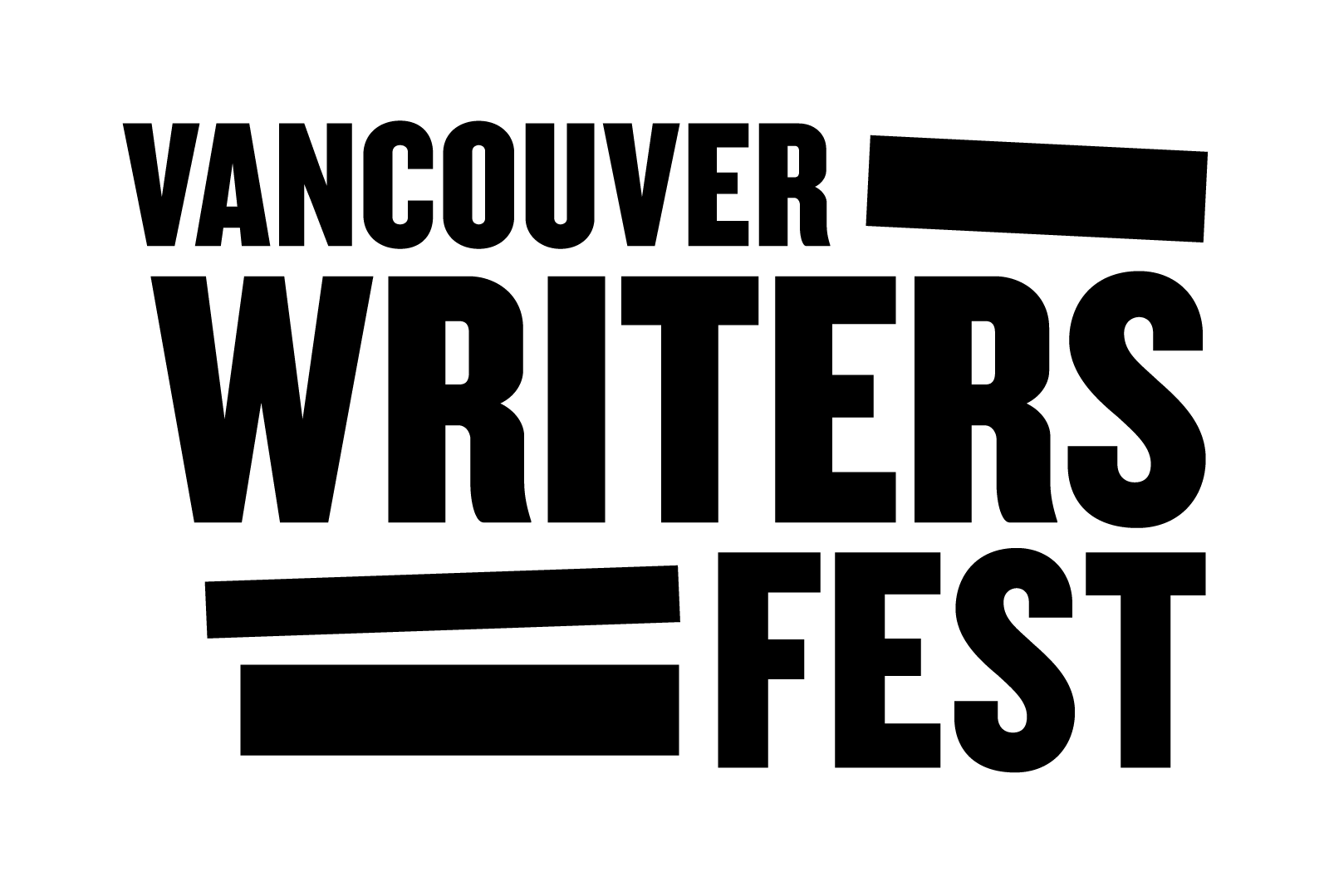 1601 Johnston St, Vancouver, BC V6H 3R9Link to full accessibility audit conducted in 2015 using Radical Access Mapping Project’s templateSignageVisible at front entranceNo brailleParking and transitAccessible parking within 200 feet of entrance; drop off space at entranceParking spaces on level groundBus #50 stops 200m from entranceExterior Main entrance is wheelchair, walker, and mobility scooter accessibleGround is flatInterior Accessible entrance door is > 33 3/4” wide and threshold is flush with floor; door has automatic buttonHallways are at least 59” wideFirst row of theatre is accessible for wheelchairs, walkers, and scootersAll other rows are accessed by stairs with 35” high handrailLightingFluorescent, incandescent, and halogen lightingStrobe lights not used during festivalStage/backstage2 ramps up to stage; steep and would require motorized chair or assistanceWings can be converted into stair-free green roomSeatingVenue seating: 16”x17” folding chairsFront row can be removed for wheelchair and scooter users, chairs can be included for their companionsRoom for walkers in front row; ushers can assist with walker storageUnobstructed view for lip reading and interpretationRest seating: tall stools and benches in lobbyBathroomsNot available in venue. Portapotties are available outside and one is wheelchair accessible.Assistive listening arrangementsInfrared system headsets available with advance reservationGuide dogsRoom for guide dogs at seatRest/toilet area for guide dogs outside of venue (not designated)Link to Radical Access Mapping Project’s audit templates